Администрация (исполнительно-распорядительный орган) муниципального района «Ферзиковский район» Калужской областиПОСТАНОВЛЕНИЕот _30 декабря 2022 года_                                                                                 № _680___п. Ферзиково Об утверждении Плана мероприятий противодействия коррупции в администрации (исполнительно-распорядительном органе) муниципального района «Ферзиковский район» на 2023 годВ соответствии с Указом Президента Российской Федерации от 16 августа 2021 года №478 «О Национальном плане противодействия коррупции на 2021-2024 годы», Федеральным законом Российской Федерации от 25 декабря 2008 года №273-ФЗ «О противодействии коррупции», законом Калужской области от 27 апреля 2007 года №305-ОЗ «О противодействии коррупции в Калужской области», администрация (исполнительно-распорядительный орган) муниципального района «Ферзиковский район» ПОСТАНОВЛЯЕТ:Утвердить План мероприятий противодействия коррупции в администрации (исполнительно-распорядительном органе) муниципального района «Ферзиковский район» на 2023 год  (прилагается).Контроль за исполнением настоящего постановления оставляю за собой. «Приложение к постановлению администрации (исполнительно-распорядительного органа) муниципального района «Ферзиковский район»от «30» декабря 2022 года №680План мероприятийпротиводействия коррупции в администрации (исполнительно-распорядительном органе) муниципального района «Ферзиковский район» на 2023 год.Глава администрациимуниципального района«Ферзиковский район»А.С. Волков№ п/пНаименование мероприятияСроки реализацииОтветственные исполнителиОрганизационные меры, направленные на достижение конкретных результатов в работе по предупреждению коррупции Организационные меры, направленные на достижение конкретных результатов в работе по предупреждению коррупции Организационные меры, направленные на достижение конкретных результатов в работе по предупреждению коррупции Организационные меры, направленные на достижение конкретных результатов в работе по предупреждению коррупции 1.1.Исполнение нормативных правовых актов Российской Федерации, направленных на совершенствование организационных основ противодействия коррупцииПостоянно в течение 2023 годаОтдел правового обеспечения администрации (исполнительно-распорядительного органа) муниципального района «Ферзиковский район» (далее по тексту – администрация)1.2.Оказание содействия администрациям сельских поселений, входящих в состав  муниципального района «Ферзиковский район» в организации работы по противодействию коррупцииПостоянно в течение 2023 годаОтдел организационно-контрольной и кадровой работы администрации1.3.Обеспечение соблюдения требований законодательства о предотвращении и урегулировании конфликта интересов на муниципальной службе в администрации (исполнительно-распорядительном органе) муниципального района «Ферзиковский район»Постоянно в течение 2023 годаОтдел организационно-контрольной и кадровой работы администрации1.4.Контроль за применением предусмотренных законодательством мер юридической ответственности в каждом случае несоблюдения запретов, ограничений и требований установленных в целях противодействия коррупции, в том числе мер по предотвращению и (или) урегулированию конфликта интересовПостоянно в течение 2023 годаОтдел организационно-контрольной и кадровой работы администрации1.5.Проведение анализа соблюдения запретов, ограничений и требований, установленных в целях противодействия коррупции, в том числе касающихся получения подарков отдельными категориями лиц, выполнения иной оплачиваемой работы, обязанности уведомлять об обращениях в целях склонения к совершенствованию коррупционных правонарушенийЕжеквартально в течении 2023 годаОтдел организационно-контрольной и кадровой работы администрации1.6.Проведение консультаций для муниципальных служащих по вопросам предоставления сведений о доходах, расходах, об имуществе и обязательствах имущественного характера, получении подарков, предотвращения и (или) урегулирования конфликта интересовПостоянно в течение 2023 годаОтдел организационно-контрольной и кадровой работы администрации1.7.Организация обучения работников администрации (исполнительно-распорядительного органа) муниципального района «Ферзиковский район» по профилактике коррупционных и иных правонарушений4 квартал 2023 годаОтдел организационно-контрольной и кадровой работы администрации1.8.Повышение эффективности кадровой работы в части, касающейся ведения личных дел лиц, замещающих муниципальные должности и должности муниципальной службы, в том числе контроля за актуализацией сведений, содержащихся в анкетах, представляемых при назначении на указанные должности и поступлении на такую службу, об их родственниках и свойственниках в целях выявления возможного конфликта интересовПостоянно в течение 2023 годаОтдел организационно-контрольной и кадровой работы администрацииОрганизационные меры по созданию механизмов реализации плана противодействия коррупции в администрации (исполнительно-распорядительном органе) муниципального района «Ферзиковский район» на 2023 годОрганизационные меры по созданию механизмов реализации плана противодействия коррупции в администрации (исполнительно-распорядительном органе) муниципального района «Ферзиковский район» на 2023 годОрганизационные меры по созданию механизмов реализации плана противодействия коррупции в администрации (исполнительно-распорядительном органе) муниципального района «Ферзиковский район» на 2023 годОрганизационные меры по созданию механизмов реализации плана противодействия коррупции в администрации (исполнительно-распорядительном органе) муниципального района «Ферзиковский район» на 2023 год2.1.Принятие нормативных правовых актов, направленных на противодействие коррупции, в том числе своевременное приведение в соответствие с федеральным законодательством нормативных правовых актов в сфере противодействия коррупцииВесь период по мере изменения федерального законодательстваОтдел организационно-контрольной и кадровой работы администрации2.2.Рассмотрение ежегодного отчета о выполнении плана противодействия коррупции в администрации (исполнительно-распорядительном органе) муниципального района «Ферзиковский район» и размещение его на официальном сайте администрации в информационно-телекоммуникационной сети ИнтернетЯнварь 2023 годаОтдел организационно-контрольной и кадровой работы администрацииОрганизация проведения антикоррупционной экспертизы нормативных правовых актов администрации (исполнительно-распорядительного органа) муниципального района «Ферзиковский район» и их проектов в целях устранения положений, способствующих проявлениям коррупцииОрганизация проведения антикоррупционной экспертизы нормативных правовых актов администрации (исполнительно-распорядительного органа) муниципального района «Ферзиковский район» и их проектов в целях устранения положений, способствующих проявлениям коррупцииОрганизация проведения антикоррупционной экспертизы нормативных правовых актов администрации (исполнительно-распорядительного органа) муниципального района «Ферзиковский район» и их проектов в целях устранения положений, способствующих проявлениям коррупцииОрганизация проведения антикоррупционной экспертизы нормативных правовых актов администрации (исполнительно-распорядительного органа) муниципального района «Ферзиковский район» и их проектов в целях устранения положений, способствующих проявлениям коррупции3.1.Проведение антикоррупционной экспертизы нормативных правовых актов администрации (исполнительно-распорядительного органа) муниципального района «Ферзиковский район», и их проектов в порядке, установленном действующих законодательствомПостоянно в течение 2023 годаОтдел правового обеспечения администрацииПротиводействие коррупции при прохождении муниципальной службы (контроль за предоставлением муниципальными служащими сведений о доходах, расходах, об имуществе, обязательствах имущественного характера, контроль исполнения муниципальными служащими администрации (исполнительно-распорядительного органа) муниципального района «Ферзиковский район» должностных обязанностей, в наибольшей мере подверженных риску коррупционных проявлений)Противодействие коррупции при прохождении муниципальной службы (контроль за предоставлением муниципальными служащими сведений о доходах, расходах, об имуществе, обязательствах имущественного характера, контроль исполнения муниципальными служащими администрации (исполнительно-распорядительного органа) муниципального района «Ферзиковский район» должностных обязанностей, в наибольшей мере подверженных риску коррупционных проявлений)Противодействие коррупции при прохождении муниципальной службы (контроль за предоставлением муниципальными служащими сведений о доходах, расходах, об имуществе, обязательствах имущественного характера, контроль исполнения муниципальными служащими администрации (исполнительно-распорядительного органа) муниципального района «Ферзиковский район» должностных обязанностей, в наибольшей мере подверженных риску коррупционных проявлений)Противодействие коррупции при прохождении муниципальной службы (контроль за предоставлением муниципальными служащими сведений о доходах, расходах, об имуществе, обязательствах имущественного характера, контроль исполнения муниципальными служащими администрации (исполнительно-распорядительного органа) муниципального района «Ферзиковский район» должностных обязанностей, в наибольшей мере подверженных риску коррупционных проявлений)4.1Организация сбора сведений о доходах, расходах, об имуществе, обязательствах имущественного характера, представляемых гражданами, претендующими на замещение должностей муниципальной службыПостоянно в течение 2023 года по мере представления сведенийОтдел организационно-контрольной и кадровой работы администрации4.2.Организация сбора сведений о доходах, расходах, об имуществе и обязательствах имущественного характера, представляемых муниципальными служащимиНе позднее 30 апреля 2023 годаОтдел организационно-контрольной и кадровой работы администрации4.3.Проведение проверок соблюдения муниципальными служащими установленных ограничений и запретов, а также требований о предотвращении или урегулировании конфликта интересовПостоянно в течение 2023 годаОтдел организационно-контрольной и кадровой работы администрации4.4.Проведение проверок соблюдения гражданами, замещавшими должности муниципальной службы, ограничений при заключении ими после ухода с муниципальной службы трудового договора в случаях, предусмотренных законодательствомВ течение 2023 годаОтдел организационно-контрольной и кадровой работы администрации4.5.Размещение сведений о доходах, расходах, об имуществе и обязательствах имущественного характера муниципальных служащих на официальном сайте администрации (исполнительно-распорядительного органа) муниципального района «Ферзиковский район» в сети ИнтернетМай 2023 годаОтдел организационно-контрольной и кадровой работы администрации4.6.Проведение работы по выявлению случаев возникновения конфликта интересов, одной из сторон которого являются лица, замещающие муниципальные должности администрации (исполнительно-распорядительного органа) муниципального района «Ферзиковский район» и принятию предусмотренных законодательством Российской Федерации мер по предотвращению и урегулированию конфликта интересов. Предание каждого случая конфликта интересов гласности и принятие мер ответственности, предусмотренных законодательством Российской ФедерацииПостоянно в течение 2023 годаОтдел организационно-контрольной и кадровой работы администрации4.7Осуществление комплекса организационных, разъяснительных и иных мер по недопущению муниципальными служащими поведения, которое может восприниматься как обещание или предложение дачи взятки либо как согласие принять взятку или как просьба о даче взяткиВ течение 2023 годаОтдел организационно-контрольной и кадровой работы администрации4.8.Мониторинг обновленных перечней должностных обязанностей муниципальных служащих администрации (исполнительно-распорядительного органа) муниципального района «Ферзиковский район», исполнение которых в наибольшей мере подвержено риску коррупционных проявленийКаждое полугодие 2023 годаОтдел организационно-контрольной и кадровой работы администрации4.9Обеспечение предоставления лицами, претендующими на замещение должностей муниципальной службы и муниципальными служащими администрации сведений о доходах, расходах, об имуществе и обязательствах имущественного характера своих, а также своих супругов и несовершеннолетних детей (с учетом требований Указа Президента Российской Федерации от 16 августа 2021 года №478 в части проверок достоверности и полноты цифровых активов и цифровой валюты) если таковые имеютсяПостоянно (в порядке и сроки установленные действующим законодательством)Отдел организационно-контрольной и кадровой работы администрации4.10.Обеспечение предоставления гражданами, претендующими на замещение должностей руководителей учреждений и унитарных предприятий муниципального района «Ферзиковский район», руководителями учреждений и унитарных предприятий муниципального района «Ферзиковский район» сведений о доходах, расходах, об имуществе и обязательствах имущественного характера своих, а также своих супруги (супруга) и несовершеннолетних детей (с учетом требований Указа Президента Российской Федерации от 16 августа 2021 года №478 в части проверок достоверности и полноты цифровых активов и цифровой валюты) если таковые имеютсяПостоянно (в порядке и сроки установленные действующим законодательством)Отдел развития социальной сферы администрацииОтдел образования и молодежной политики администрацииОтдел организационно-контрольной и кадровой работы администрацииОтдел архитектуры, градостроительства, имущественных и земельных отношений работы администрации4.11.Организация участия муниципальных служащих, работников, в должностные обязанности которых входит участие в противодействии коррупции, в мероприятиях по профессиональному развитию в области противодействия коррупции, в том числе их обучение по дополнительным профессиональным программам в области противодействия коррупции;Постоянно в течение 2023 годаОтдел организационно-контрольной и кадровой работы администрации4.12.Организация участия лиц, впервые поступивших на муниципальную службу или на работу в соответствующие организации и замещающих должности, связанные с соблюдением антикоррупционных стандартов, в мероприятиях по профессиональному развитию в области противодействия коррупции;Постоянно в течение 2023 годаОтдел организационно-контрольной и кадровой работы администрации4.13.Организация участия муниципальных служащих, работников, в должностные обязанности которых входит участие в проведении закупок товаров, работ, услуг для обеспечения муниципальных нужд, в мероприятиях по профессиональному развитию в области противодействия коррупции, в том числе их обучение по дополнительным профессиональным программам в области противодействия коррупции.Постоянно в течение 2023 годаОтдел организационно-контрольной и кадровой работы администрации4.14.Организация сбора сведений об адресах сайтов и (или) страниц сайтов в информационно-телекоммуникационной сети «Интернет», на которых государственным гражданским служащим или муниципальным служащим, гражданином Российской Федерации, претендующим на замещение должности государственной гражданской службы Российской Федерации или муниципальной службы, размещались общедоступная информация, а также данные, позволяющие его идентифицироватьНе позднее 30 марта 2023 годаОтдел организационно-контрольной и кадровой работы администрацииПротиводействие коррупции в администрации (исполнительно-распорядительном органе) муниципального района «Ферзиковский район»Противодействие коррупции в администрации (исполнительно-распорядительном органе) муниципального района «Ферзиковский район»Противодействие коррупции в администрации (исполнительно-распорядительном органе) муниципального района «Ферзиковский район»Противодействие коррупции в администрации (исполнительно-распорядительном органе) муниципального района «Ферзиковский район»5.1Посещение семинаров муниципальными служащими администрации (исполнительно-распорядительного органа) муниципального района «Ферзиковский район» по вопросам противодействия коррупцииПостоянно в течение 2023 годаОтдел организационно-контрольной и кадровой работы администрации5.2.Обеспечение соблюдения законодательства Российской Федерации о контрактной системе в сфере закупок товаров, выполнения работ, оказания услуг для муниципальных нужд администрации (исполнительно-распорядительного органа) муниципального района «Ферзиковский район»Постоянно в течение 2023 годаОтдел закупок (контрактная служба) администрации5.3Размещение информационно-разъяснительных материалов по антикоррупционной тематике на официальном сайте администрации (исполнительно-распорядительного органа) муниципального района «Ферзиковский район» в сети ИнтернетПостоянно в течение 2023 годаОтдел организационно-контрольной и кадровой работы администрации5.4Взаимодействие с общественными организациями муниципального района «Ферзиковский район» по вопросам противодействия коррупцииПостоянно в течение 2023 годаОтдел организационно-контрольной и кадровой работы администрации5.5.Проведение антикоррупционной работы в подведомственных администрации (исполнительно-распорядительному органу) муниципального района «Ферзиковский район» муниципальных учрежденияхПостоянно в течение 2023 годаОтдел организационно-контрольной и кадровой работы администрацииУстановление и совершенствование обратной связи с гражданами и организациями, обеспечение доступа граждан и организаций к информации о деятельности администрации (исполнительно-распорядительного органа) муниципального района «Ферзиковский район»Установление и совершенствование обратной связи с гражданами и организациями, обеспечение доступа граждан и организаций к информации о деятельности администрации (исполнительно-распорядительного органа) муниципального района «Ферзиковский район»Установление и совершенствование обратной связи с гражданами и организациями, обеспечение доступа граждан и организаций к информации о деятельности администрации (исполнительно-распорядительного органа) муниципального района «Ферзиковский район»Установление и совершенствование обратной связи с гражданами и организациями, обеспечение доступа граждан и организаций к информации о деятельности администрации (исполнительно-распорядительного органа) муниципального района «Ферзиковский район»6.1.Проведение мониторинга коррупционных проявлений посредством анализа жалоб и обращений гражданКаждое полугодие 2023 годаОтдел организационно-контрольной и кадровой работы администрации6.2Обеспечение функционирования раздела «Противодействие коррупции» на официальном сайте администрации (исполнительно-распорядительного органа) муниципального района «Ферзиковский район» в сети ИнтернетВ течение 2023 годаОтдел организационно-контрольной и кадровой работы администрации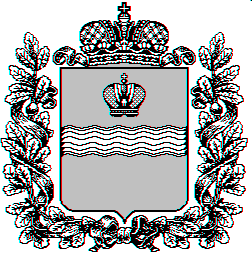 